§2205-A.  Licensure of persons licensed by another jurisdictionThe board may issue a license to practice professional nursing as a registered professional nurse under the following circumstances.  [PL 1985, c. 361, §2 (NEW).]1.  Applicants licensed by other states, United States territories and Canadian provinces.  The board may issue a license without examination of the applicant by the board to an applicant licensed to practice by a state or territory of the United States or a province of Canada if the applicant:A.  Has graduated from an educational program approved by the official approving authority of a state or territory of the United States or a province of Canada, which at the time of graduation had standards considered by the board to be equivalent to those of Maine schools;  [PL 1985, c. 361, §2 (NEW).]B.  Has been duly licensed by examination by the nursing board of a state or territory of the United States or a province of Canada, provided that the examination is considered by the board to be equivalent in all essentials to Maine's examination and provided that the license of the applicant is in good standing and that there is no cause for suspension or revocation of that license.  Acceptable examinations include the State Board Examination, State Board Test Pool Examination, the National Council Licensure Examination and, for a person licensed prior to December 31, 2006, the Canadian Nurses' Association Testing Service Examination; and  [PL 2005, c. 473, §1 (AMD).]C.  If licensed in the other jurisdiction by passing an examination in a language other than English, has passed the Test of English as a Foreign Language.  The board shall provide information regarding the test to applicants who are required to take that test.  [PL 1985, c. 361, §2 (NEW).][PL 2005, c. 473, §1 (AMD).]2.  Applicants licensed by other jurisdictions.  The board may issue a license to an applicant licensed to practice by a jurisdiction other than those listed in subsection 1, if the applicant:A.  Has graduated from an educational program approved by the official approving authority of a jurisdiction other than those listed in subsection 1, which at the time of graduation had standards considered by the board to be equivalent to those of Maine schools;  [PL 1985, c. 361, §2 (NEW).]B.  Has been duly licensed by examination by the nursing board of a jurisdiction other than those listed in subsection 1, provided that the examination is considered by the board to be equivalent in all essentials to Maine's examination and provided that the license of the applicant is in good standing and that there is no cause for suspension or revocation of that license;  [PL 1985, c. 361, §2 (NEW).]C.  Has passed the National Council Licensure Examination for registered nurses; and  [PL 1985, c. 361, §2 (NEW).]D.  If licensed in the other jurisdiction by passing an examination in a language other than English, has either passed the Test of English as a Foreign Language or fulfilled the requirements of paragraph C by passing a test given in English.  [PL 1985, c. 361, §2 (NEW).][PL 1985, c. 361, §2 (NEW).]SECTION HISTORYPL 1985, c. 361, §2 (NEW). PL 2005, c. 473, §1 (AMD). The State of Maine claims a copyright in its codified statutes. If you intend to republish this material, we require that you include the following disclaimer in your publication:All copyrights and other rights to statutory text are reserved by the State of Maine. The text included in this publication reflects changes made through the First Regular and Frist Special Session of the 131st Maine Legislature and is current through November 1, 2023
                    . The text is subject to change without notice. It is a version that has not been officially certified by the Secretary of State. Refer to the Maine Revised Statutes Annotated and supplements for certified text.
                The Office of the Revisor of Statutes also requests that you send us one copy of any statutory publication you may produce. Our goal is not to restrict publishing activity, but to keep track of who is publishing what, to identify any needless duplication and to preserve the State's copyright rights.PLEASE NOTE: The Revisor's Office cannot perform research for or provide legal advice or interpretation of Maine law to the public. If you need legal assistance, please contact a qualified attorney.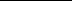 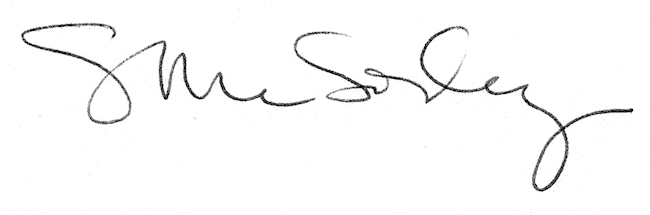 